Казахский национальный университет имени аль-ФарабиЮридический факультетКафедра уголовного права, уголовного процесса и криминалистикиПРОГРАММА ЭКЗАМЕНАпо дисциплине «Таможенная экспертиза»по специальности «5В030400-таможенное дело»Алматы, 2020Программа экзамена дисциплины «Таможенная экспертиза» по специальности «5В030400-таможенное дело» разработана старшим преподавателем кафедры уголовного права, уголовного процесса и криминалистики Шопабаевым Б.А.Рассмотрено на заседании кафедры уголовного права, уголовного процесса и криминалистикиПротокол № 39от « 09 »__06__2020 г. Заведующая кафедры уголовного права, уголовного процесса и криминалистикид. ю. н., профессор							Джансараева Р. Е.ВведениеИзучение образовательной программы студентов по специальности «5В030400- Таможенное дело» завершается сдачей итогового контроля - экзамена по изучению дисциплины в соответствии с государственным общеобязательным стандартом образования Республики Казахстан и академической политикой. К экзамену (итоговому контролю) допускаются только студенты, не имеющие задолженности по оплате, завершившие учебный процесс по дисциплине в соответствии с учебной программой и рабочим учебным планом для студентов и набравшие соответствующий баллы. Итоговый экзамен (итоговый контроль) проводится в указанные сроки в соответствии с академическим календарем и рабочим учебным планом.Студенты, которые в соответствии с учебной программой и рабочим учебным планом не смогли завершить учебный процесс по дисциплине и набрать соответствующие баллы, для пересдачи неудовлетворительной оценки на положительную получают допуск и сдают итоговый контроль на всех видах занятий, предусмотренных рабочим учебным планом по данной дисциплине, в течение одного из следующих академических периодов или в летнем семестре.Если студент, выполняя учебную программу в полном объеме, своевременно не явился на экзамен, в экзаменационной ведомости напротив его фамилии делается запись «не явился». При наличии у студента уважительных причин распоряжением декана факультета ему утверждается индивидуальный график сдачи экзамена. При отсутствии уважительных причин неявки на экзамен приравнивается к оценке "неудовлетворительно".В случае получения оценки «неудовлетворительно» в соответствии с отметкой «FX» студенту предоставляется возможность пересдачи экзамена.Студенту, не согласному с оценкой итогового контроля, предусмотрена возможность подачи апелляции не позднее, чем на следующий день после экзамена.Пересдача положительной оценки по итоговому контролю в целях повышения в период данной промежуточной аттестации не допускается.Экзаменационные вопросы утверждаются после прохождения соответствующей проверки.Инструкция по сдаче экзаменаИтоговый экзамен по дисциплине проводится в устной форме в ZOOM. Устный экзамен: традиционный – ответы на вопросы. Формат экзамена – синхронный. Процесс сдачи устного экзамена студентом предполагает автоматическое создание экзаменационного билета, на который необходимо ответить устно экзаменационной комиссии. При проведении устного экзамена обязательно осуществляется видеозапись. К персональному компьютеру экзаменуемого предъявляются следующие требования:1.1. Наличие стационарного компьютера или ноутбука (планшет, смартфон);1.2. Требуется рабочая и включенная веб-камера (у ноутбука также будет своя встроенная камера, камера смартфонов должна быть включена спереди);1.3. Во время экзамена необходимо бесперебойное подключение к интернету;1.4. Записывается все время сдачи экзамена, при этом должны быть видны лицо, стол и пространство студента.2. Экзамен проводится в обязательном порядке в соответствии с заранее утвержденным графиком.3. Студент перед итоговым контролем проходит специальный инструктаж и должен ознакомиться с критериями оценивания.4. По расписанию экзаменов организатор экзамена-конференции – преподаватель или член экзаменационной комиссии, начинает конференцию в ZOOM и отправляет приглашения и запускает участников экзамена.5. По требованию студент должен подключиться к видеоконференции в ZOOM по ссылке.6. Билет состоит из 3 вопросов. Общее время сдачи 15 минут.7. После соединения в конференции онлайн всех участников преподаватель или член комиссии:- включает ВИДЕОЗАПИСЬ экзамена;- приветствует участников экзамена;- предупреждает о том, что ведется видеозапись;- оглашает регламент экзамена: порядок экзаменуемых, время на подготовку, время на ответ;- дает разрешение на составление тезисов ответов при необходимости на бумаге ручкой;- предупреждает, что экзаменуемый должен будет продемонстрировать лист с тезисами перед началом ответа;- разрешает другим экзаменуемым быть в режиме ожидания – не находиться перед камерой постоянно, но не выходить из совещания;- оглашает фамилию, имя и отчество экзаменуемого;- просит экзаменуемого показать на видеокамеру документ, удостоверяющий личность (УДВ или паспорт. ЗАПРЕЩЕНО принимать экзамен по ID-карте) помещение, в котором он находится – в помещении не должно быть посторонних людей, дополнительных источников информации (если это возможно со стороны студента);- предупреждает о запрете на использование дополнительных источников информации.8. Председатель экзаменационной комиссии называет ФИО студента, просит его включить демонстрацию экрана, зайти под своей учетной записью в ИС Univer, открыть экзаменационный билет и прочесть вопросы билета.9. Комиссия записывает вопросы, произнесенные магистрантом, для последующего опроса.10. Просит студента переключить изображение на камеру (обязательно чтобы лицо студента было видно)11. Даёт время на подготовку ответа:- время на подготовку определяет преподаватель и/или члены комиссии; члены комиссии и преподаватель контролируют процесс подготовки магистранта делая замечания при необходимости или останавливают ответ студента (в случае грубых нарушений правил поведения на экзамене, с составлением акта нарушения);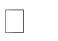 - допускается использование студентом черновика для составления конспекта ответа. При этом студент должен продемонстрировать на камеру лист черновика до и после работы с ним.12. Опрашивает студента по вопросам билета.13. После завершения ответа студента, разрешает сдавшему экзамен покинуть видеоконференцию.14. Далее процедура повторяется с каждым студентом группы. Студенты перед началом устного экзамена должны проверить:- интернет соединение на своем рабочем устройстве (компьютер, моноблок, ноутбук, планшет), устройство должно быть обеспечено зарядкой в течение всего времени экзамена;- исправность веб-работы камеры и микрофона.15. За 30 минут до начала экзамена ВСЕ студенты группы входят в организованный преподавателем или членами комиссии конференц-зал видеосвязи по указанной в правилах итогового экзамена (отправленной преподавателем/членами комиссии в случае нарушения работы сервиса видеосвязи) ссылке.16. За 30 минут до начала экзамена проверяют возможность входа в систему Univer.kaznu.kz через любой браузер, но предпочтительно через Google Chrome (в случае утери логина и/или пароля, студенту необходимо обратится к куратору-эдвайзеру до начала экзамена). После проверки выходят из аккаунта в ожидании приглашения комиссии.17. При наступлении времени начала экзамена студент, который вызывается комиссией, демонстрирует на камеру своё удостоверение личности.18. Включает демонстрацию экрана.19. Заходит в свой аккаунт в ИС Univer переходит на страницу «Расписание экзаменов» выбирает актуальный экзамен – нажатием на кнопку «Сдать устный экзамен».20. Функция «Сдать устный экзамен» активна только после начала времени экзамена;21. Функция «Сдать устный экзамен» активна только для тех студентов, у которых есть незакрытые итоговые ведомости (экзамен, пересдача, Incomplete).22. После перехода по ссылке “Сдать устный экзамен” откроется окно, где студент увидит вопросы своего экзаменационного билета.23. Студент демонстрирует экран с вопросами билета, зачитывает их вслух.24. Переводит отображение сервиса ВКС на камеру и готовится к ответу.25. По завершению своего ответа выходит из зала видеоконференции.ВНИМАНИЕ. СТУДЕНТ НЕ ИМЕЕТ ПРАВА ОТКРЫВАТЬ БИЛЕТ ДО ИНДИВИДУАЛЬНОГО ПРИГЛАШЕНИЯ КОМИССИЕЙ ДЛЯ СДАЧИ ЭКЗАМЕНА.ТОЛЬКО ПО ПРОСЬБЕ КОМИССИИ СТУДЕНТ ЗАХОДИТ В АККАУНТ В ИС UNIVER, И ОТКРЫВАЕТ СВОЙ БИЛЕТ ПОД ВИДЕОЗАПИСЬ.При использовании устно/ZOOM, экзаменатор должен распределить экзамен на периоды по 30-40 минут для переподключения. Студент должен полностью сдать экзамен вовремя одной сессии. Начинать отвечать в одной сессии и заканчивать после переподключения запрещено.ВНИМАНИЕ. Если по техническим причинам (отключение электричества, отключение либо низкая скорость интернета) студент, который уже открыл свой билет, отсутствует на экзамене в режиме онлайн более 10 минут, то его ответ аннулируется. Экзамен переносится на другую дату по согласованию с департаментом по академическим вопросам.ВАЖНО. Видеозапись выключается только в конце экзамена, когда будут приняты ответы всех экзаменуемых.ПО ИТОГАМ СДАЧИ ЭКЗАМЕНА:1. Экзаменационная комиссия и преподаватель аттестует участников экзамена.2. Выставляют баллы в итоговую ведомость в ИС Univer.Время на выставление баллов в аттестационную ведомость за устный экзамен - 48 часов.Итак,1. Экзамен проводится по расписанию.2. Студенты и преподаватель должны заранее знать дату и время экзамена.3. Председатель экзаменационной комиссии и студенты связываются по видеосвязи заранее до начала экзамена.4. Председатель экзаменационной комиссии включает ВИДЕОЗАПИСЬ экзамена.5. Студенты в начале экзамена по расписанию получают доступ к сгенерированным ИС Univer билетам в своих учетных записях univer.kaznu.kz.6. Студент, вызванный членами комиссии, удостоверяет свою личность, демонстрирует свой билет в ИС Univer, и после подготовки за установленный преподавателем или комиссией период времени отвечает на вопросы билета.7. Во время ответа магистранта другие участники группы могут перейти в режим ожидания (отключить камеры, но не выходить из сервиса ВКС).8. После принятия комиссией ответа студента он может покинуть зал видеоконференции.9. Видеозапись выключается только в конце экзамена, когда будут приняты ответы всех экзаменуемых.10. В течении 48 часов выставляются набранные студентами баллы в аттестационную ведомость.Оценочная политикаКритериальное оценивание: оценка результатов обучения в соответствии с дескрипторами, проверка сформированности компетенций на промежуточном контроле и экзаменах.Итоговое оценивание: оценка активности работы в аудитории (вебинаре), оценка выполненного задания.Итоговая оценка по дисциплине рассчитывается по формуле:  где АБ – промежуточный контроль; МТ – промежуточный экзамен, ИК – итоговый контроль (экзамен).Криминалистика – 3 кредитаТемы, охватывающие экзаменационные вопросы:Тема 1. Теоретические и методологические основы криминалистикиПонятие, предмет и задачи криминалистики: общие и специальные. Система криминалистики. Возникновение и развитие отечественной криминалистики. Криминалистика в системе юридических наук и ее связь со смежными юридическими и другими науками.Диалектический метод - основа методологии криминалистики. Общенаучные методы, их особенности, принципы и задачи использования в криминалистике и криминалистической деятельности. Специальные методы криминалистики и методики криминалистических исследований.Тема 2. Криминалистическая техникаПонятие и система криминалистической техники. Роль криминалистической техники в разработке методов предупреждения преступлений, достижения естественных и технических наук в разработке средств, приемов и методов криминалистической техники. Технические средства и приемы, применяемые для обнаружения, фиксации и изъятия доказательств.Понятие, значение и система криминалистической фотографии, видео- и звукозаписи. Оперативно-розыскная, следственная, экспертная (исследовательская) фотография. Применение киносъемки, видео - звукозаписи при криминалистической деятельности. Процессуально-криминалистическое оформление применения криминалистической фото- и кино - съемки, видео- и звукозаписи.Тема 3. ТрасологияПонятие трасологии, ее научные основы и значение в борьбе с преступностью. Механизм образования и классификации следов. Основные предпосылки идентификации объектов по их следам отображения. Общие правила обнаружения, фиксации, изъятия следов и их процессуального оформления.Следы рук и их криминалистическое значение. Обнаружение, фиксация и изъятие следов рук. Основы дактилоскопической экспертизы. Следы ног человека и их криминалистическое значение. Виды следов ног. Способы фиксации и изъятия. Вопросы, разрешаемые экспертизой следов ног. Следы орудий взлома и их криминалистическое значение. Виды следов орудий взлома и механизм их образования. Следы транспортных средств, их виды и криминалистическое значение. Осмотр, фиксация и изъятие следов транспортных средств.Тема 4. Судебная баллистикаПонятие и объекты криминалистического оружиеведения. Вопросы, разрешаемые экспертами в данной сфере. Судебная баллистика. Огнестрельное оружие. Основные сведения об огнестрельном оружии, боеприпасах. Криминалистическая взрывотехника.Следы выстрела, их обнаружение, осмотр и изъятие с места происшествия. Установление направления и дистанции выстрела. Холодное оружие и его виды. Осмотр и исследование холодного оружия и следов его применения.Тема 5. Криминалистическое исследование документовПонятие криминалистического исследования документов. Документ - вещественное доказательство как объект криминалистического исследования. Навыки письма. Закономерности формирования и изменения навыков письма. Индивидуальность, относительная устойчивость и вариационность признаков почерка. Вопросы, разрешаемые почерковедческой экспертизой, подготовка материалов для ее проведения.Понятие технико-криминалистического исследования документов, его задачи, виды. Общие правила обращения с документами - вещественными доказательствами. Следственный осмотр документов, его задачи, методы, фиксация результатов. Исследование полиграфической продукции. Вопросы, разрешаемые технико-криминалистической экспертизой и подготовка материалов для ее проведения.Тема 6. Криминалистический учет. Криминалистическая габитология Понятие криминалистической регистрации. Основания для регистрации. Объекты регистрации. Криминалистические учеты как информационно - справочные системы. Их сущность и значение для информационного обеспечения криминалистической деятельности.Понятие криминалистического отождествления человека по признакам внешности его значение для расследования преступлений. Научные основы идентификации человека по признакам внешности, их виды. Правила описания внешности по методу «словесного портрета».Тема 7. Общие положения криминалистической тактикиПонятие, задачи и система криминалистической тактики. Понятие тактических приемов. Критерии их допустимости в уголовном судопроизводстве. Тактика следственных действий и ее соотношение с процессуальным порядком их производства.Следственные ситуации и их психологическая характеристика. Конфликтные и бесконфликтные ситуации. Основные нравственные требования, предъявляемые к лицу, ведущему расследование. Криминалистические версии. Понятие и значение планирования расследования. Принципы и этапы планирования. Технические приемы планирования, формы планов и вспомогательная документация.Тема 8. Тактика осмотра места происшествияПонятие, сущность, цели и задачи осмотра. Виды осмотра. Формирование следственно-оперативной группы. Анализ первичной информации. Подбор участников осмотра и распределение функций между ними.Тактика осмотра места происшествия. Подготовка к осмотру. Объекты осмотра. Методы и способы производства осмотра места происшествия. Этапы и стадии осмотра места происшествия. Применение технико-криминалистических средств при производстве осмотра. Роль специалистов при производстве осмотра.Тема 9. Тактика обыска и выемкиПонятие, сущность и задачи обыска и выемки. Основания проведения обыска и выемки. Подготовка к проведению обыска и выемки. Тактические приемы, применяемые при производстве обыска и выемки. Технические средства, используемые при обыске и выемки.Фиксация хода и результатов обыска.Фиксация хода и результатов выемки.Тема 10. Тактика следственного осмотраОсновные понятия, задачи и принципы следственного осмотра. Виды следственного осмотра. Роль специалиста при следственном осмотре. Тактические приемы и задачи осмотра места происшествия. Стадии, способы осмотра. Процессуальное оформление процесса и результатов осмотра места происшествия.Тактика наружного осмотра трупа. Фиксация процесса и результатов осмотра трупа. Осмотр и изъятие предметов и веществ, обнаруженных на месте происшествия. Вопросы, разрешаемые осмотром вещественных доказательств. Приемы осмотра.Фиксация результатов осмотра.Тема 11. Тактика допроса и очной ставкиПонятие, задачи и виды допроса. Значение допроса при расследовании преступления. Подготовка к проведению допроса и психологические основы тактики допроса. План допроса.Тактические приемы допроса в условиях бесконфликтной ситуации. Тактические условия допроса в условиях конфликтной ситуации. Особенности допроса несовершеннолетних. Понятие и задачи очной ставки. Тактические приемы допроса на очной ставке. Оформление хода и результатов допроса. Применение криминалистических средств фиксации и тактика их использования при различных видах допроса.Тема 12. Тактика предъявления для опознания. Тактика проверки и уточнения показаний на местеПонятие предъявления для опознания и его виды. Подготовка к предъявлению для опознания. Применение криминалистических средств. Тактика предъявления для опознания живых лиц. Тактика предъявления для опознания трупов. Тактика предъявления для опознания по фотоизображениям. Тактика предъявления для опознания предметов и документов. Оформление хода и результатов предъявления для опознания.Понятие и задачи проверки и уточнения показаний на месте. Подготовка к проверке показаний на месте: предварительный или дополнительный допрос лица, показания которого будут проверять. Согласие обвиняемого или подозреваемого на участие в проверки показаний на месте. Составление плана и определение времени проведения. Участники. Подготовка транспортных, технических и иных средств. Общие правила и тактика проверки показаний на месте. Фиксация хода и результатов проверки и уточнения показаний на месте.Тема 13. Методика расследования преступленийПонятие методики расследования отдельных видов преступлений. Научные основы методики расследования. Законность. Плановость, оперативность, быстрота.Криминалистическая характеристика преступления, понятие и ее содержание. Элементы криминалистической характеристики. Следственные ситуации. Структура и содержание методики расследования отдельных видов преступлений. Использование научно - технических и оперативно - розыскных методов и средств при расследовании.Тема 14. Методика расследования убийствКриминалистическая характеристика убийств. Особенности возбуждения уголовного дела и обстоятельства, подлежащие установлению. Типичные ситуации первоначального этапа расследования убийств. Следственные версии и этапы планирования.Первоначальные следственные действия и оперативно-розыскные мероприятия. Тактика последующих следственных действий по делам об убийствах.Тема 15. Методика расследования преступлений, связанных с незаконным оборотом наркотических средств и психотропных веществКриминалистическая характеристика преступлений, связанных с незаконным оборотом наркотических средств и психотропных веществ. Проверка первоначальных материалов и возбуждение уголовного дела.Типичные следственные ситуации и первоначальные действия следователя. Следственные версии и их проверка. Первоначальный и последующий этап расследования. Действия следователя по предупреждению наркомании.Список рекомендуемой литературы:1. Уголовный кодекс Республики Казахстан с изменениями на 08.04.2020 г.2. Уголовно-процессуальный кодекс Республики Казахстан с изменениями на 01.01.2020 г.3. Шопабаев Б.А. Основы трасологии: учебное пособие. – Алматы: Қазақ университеті, 2013. – 306 с.4. Шопабаев Б.А., Сатыбалдинов Д.Д. Криминалистическая техника: учебное пособие/Б.А. Шопабаев, Д.Д. Сатыбалдинов. – Алматы, 2015. – 261 с.5. Сборник образцов уголовно-процессуальных документов досудебного расследования/сост.: Б.А. Шопабаев, Д.Д. Сатыбалдинов. – Алматы: Қазақ университеті, 2016. – 170 с.6. Современные технологии криминалистической техники и криминалистической тактики: учеб. пособие/под ред. Р.Е. Джансараевой. – Алматы: Қазақ университеті, 2017. – 394 с.Оценка по буквенной системеКоличественный эквивалент(% - показатель) балловОценка по традиционной системеА4,095-100Отлично А-6,6790-94В+3,3385-89Хорошо В3,080-84В-2,6775-79С+2,3370-74С2,065-69Удовлетворительно С-1,6760-64D+1,3355-59D-1,050-54FX0,525-49НеудовлетворительноF00-24